Пример за уплата на амортизација 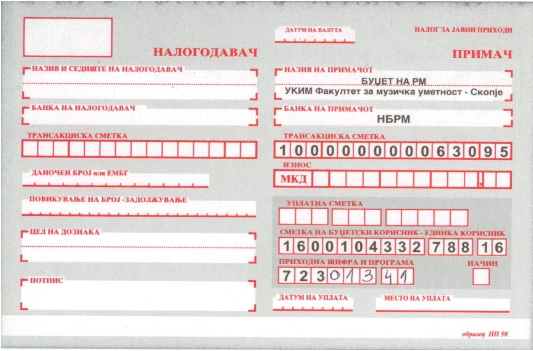 Пример за уплата на школарина и презапишување на предмети(за презапишување на предметите во цел на дознака се пишуваат наставните предмети кои се презапишуваат)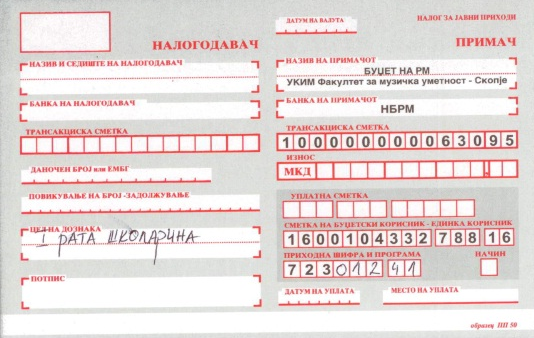 Пример за уплата на административна такса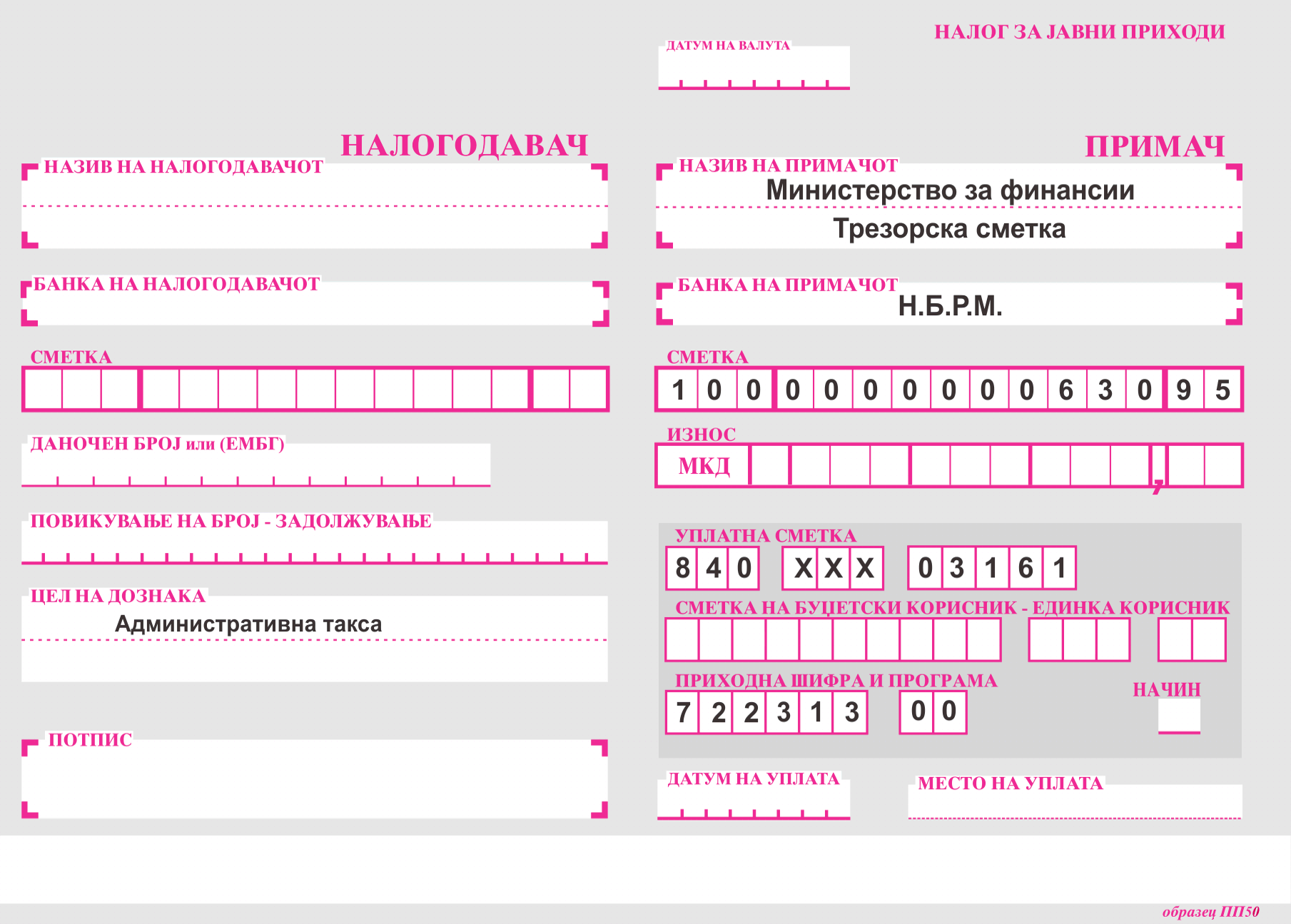 